Prostor za urudžbeni štambiljPodnositelj zahtjeva: Naslov: ________________________________________________________________________________________Adresa: ________________________________________________________________________________________OIB:____________________________________________Zastupan po: ________________________________________________________________________________________Kontakt mail ili tel: ________________________________________________________________________________________(kod 2 ili više podnositelja zahtjeva ovdje odrediti zajedničkog predstavnika ili zajedničkog opunomoćenika sukladno čl. 35. st. 1. Zakona o općem upravnom postupku (NN 47/09), a ostale podnositelje zahtjeva navesti u Prilogu A)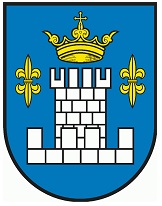 REPUBLIKA HRVATSKAGrad KoprivnicaUpravni odjel za prostorno uređenjeZrinski trg 148 000 KoprivnicaPREDMET: 	POTVRDA O PREDAJI ZAVRŠNOG IZVJEŠĆA NADZORNOG INŽENJERA- zahtjev za izdavanje Uz zahtjev se podnosi sljedeća dokumentacija:Izvješće nadzornog inženjeraEnergetski certifikatAkt o gradnjite se uz zahtjev prilažu potpisani slijedeći prilozi: Prilog A, Prilog BUpravna pristojba na zahtjev se naplaćuje 20,00*/**  kn prema Tar. br. 1. Uredbe o tarifi upravnih pristojbi (Narodne novine br. 8/17, 37/17, 129/17, 18/19, 97/19 i 128/19).Upravna pristojba za potvrdu se naplaćuje 20,00 kn* temeljem Tar. br. 4. Uredbe o tarifi upravnih pristojbi, Narodne novine br. 8/17, 37/17, 129/17, 18/19, 97/19 i 128/19).U________________________, dana ___.___._______. godine. _________________________________Potpis podnositelja zahtjeva*osim ako se radi o subjektima oslobođenim od plaćanja upravne pristojbe prema čl. 8. Zakona o upravnim pristojbama (NN 115/16) **osim za podneske koje stranka upućuje elektroničkim putem  u sustavu e-GrađaniPRILOG A – Podaci o podnositeljima zahtjevaU________________________, dana ___.___.________. godine______________________________________________Potpis podnositelja zahtjevaPRILOG B – Dokumentacija kao prilog zahtjevuU________________________, dana ___.___.________. godine______________________________________________Potpis podnositelja zahtjevaOIBVrsta subjektaIme i prezime / NazivDržavaPoštanski brojMjestoUlica i kući broje-mailOIBTelefonMobitelFaxOpunomoćenikAdresa za primanje pošteOstali priloziOpis prilogaGrađevina / zahvatKatastarska čestica broj, katastarska općinaLokacija zahvata(ulica, kućni broj, mjesto)Izvješće nadzornog inženjera(oznaka, datum, ime i prezime nadzornog inženjera, broj ovlaštenja)Energetski certifikat(oznaka, datum izrade, ime i prezime / naziv izrađivača, broj ovlaštenja)Građevinska dozvola(KLASA, URBROJ, datum, naziv tijela koje je izdalo akt)